Согласовано: 	                                                                                                                   Утверждаю:  Ответственный по питанию                                                                           Директор школы _________ П.М.Гаджиясулова                                                                        О.М.Ибрагимов                                                                                                                   От ____________Графикпитания в школьной столовой на 2020-2021 учебный год.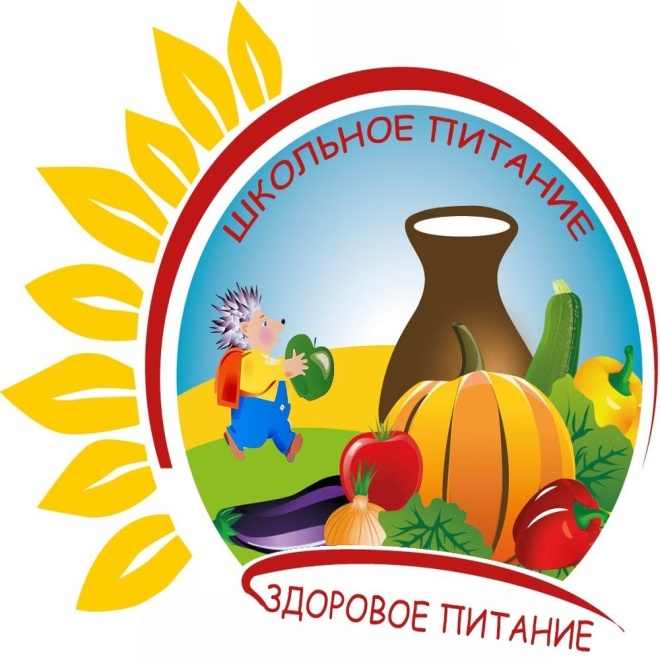 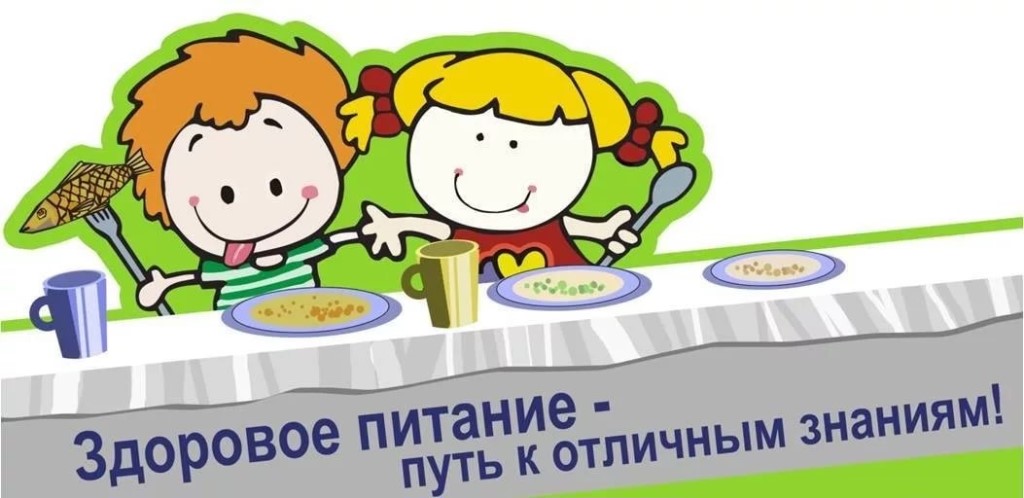 ВремяПеременаКлассыОтветственный14:25-15:202-я перемена3-я перемена1-2 классы3-4 классыКлассный руководитель согласно общешкольного графика дежурства